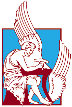 ΠΟΛΥΤΕΧΝΕΙΟ ΚΡΗΤΗΣΣΧΟΛΗ ΜΗΧΑΝΙΚΩΝ ΠΑΡΑΓΩΓΗΣ ΚΑΙ ΔΙΟΙΚΗΣΗΣΒΕΒΑΙΩΣΗ - ΕΓΚΡΙΣΗΔΙΟΡΘΩΣΕΩΝ ΜΙΚΡΗΣ ΕΚΤΑΣΗΣ ΣΤΗ ΔΙΔΑΚΤΟΡΙΚΗ ΔΙΑΤΡΙΒΗΣτου υποψηφίου/της υποψήφιας διδάκτορος………………………………………………………………………………………………………..……………………………………………ΔΙΠΛΩΜΑΤΟΥΧΟΥ/ΠΤΥΧΙΟΥΧΟΥ………………………………………………………………………………………………………..……………………………………………	Τα κάτωθι μέλη της επταμελούς εξεταστικής επιτροπής η οποία διορίσθηκε σύμφωνα με τις κείμενες διατάξεις και την απόφαση της Συνέλευσης της Σχολής Μηχανικών Παραγωγής και Διοίκησης στη συνεδρίαση ……………………………………………… για την κρίση της διδακτορικής διατριβής με τίτλο ……………………………………………………………………………………………………………………………………………………………………………………………………………………………………………..…………………………...και αγγλικό τίτλο ……………………………………………………………………………………………………………………………………………………………………………………………………………………………………………………η οποία εξετάσθηκε επιτυχώς την ……………, βεβαιώνουν ότι οι βελτιώσεις που είχαν υποδειχθεί στο παράρτημα του πρακτικού εξέτασης έχουν σε ικανό βαθμό συμπεριληφθεί στο αναθεωρημένο κείμενο της διατριβής το οποίο εγκρίνουν ως τελικό κείμενο και αναθέτουν στον επιβλέποντα να το καταθέσει άμεσα στη Γραμματεία της Σχολής.	Σύμφωνα με τον κανονισμό του προγράμματος διδακτορικών σπουδών της Σχολής, ως χρόνος λήψης του διδακτορικού διπλώματος θεωρείται ο χρόνος της παρούσας βεβαίωσης εφ' όσον υπογραφεί από τουλάχιστον πέντε μέλη της επιτροπής. Ημερομηνία: ……………………ΤΑ ΜΕΛΗ ΤΗΣ ΕΠΙΤΡΟΠΗΣ	ΥΠΟΓΡΑΦΗ1 ……………………….……………………………………………	_______________________________2 ……………………….……………………………………………	_______________________________3 ……………………….……………………………………………	_______________________________4 ……………………….……………………………………………	_______________________________5 ……………………….……………………………………………	_______________________________6 ……………………….……………………………………………	_______________________________7 ……………………….……………………………………………	_______________________________